Helpful Tips for Resolutions – Saturday, April 17, 2021 The deadline for pulling resolutions from consent is 8:20am.Voting begins at 9:00am.Spring 2021 Resolutions for Debate Saturday April 17, 2021If you need to access the Zoom link outside of Pathable, use the information below:Join Zoom MeetingMeeting ID: 889 6226 3807Passcode: 865020One tap mobile+16699009128,,88962263807#,,,,*865020# US (San Jose)+13462487799,,88962263807#,,,,*865020# US (Houston)Having Technical Problems?Please send an email to eventtechsupport@asccc.org. Although this email will be actively monitored, your patience is extremely appreciated.Helpful Poll Everywhere Resources and RemindersThe direct link for Resolutions Session for Saturday, April 17, 2021 is:   https://pollev.com/ascccresolut876Only registered delegates should access this link. Live results can be accessed at the Zoom link provided above. If you are struggling with smaller fonts, try launching the app in a different browser.If you have never logged in to the app, be sure to create an account by choosing “sign up.” When signing up, be sure to select that you are a participant: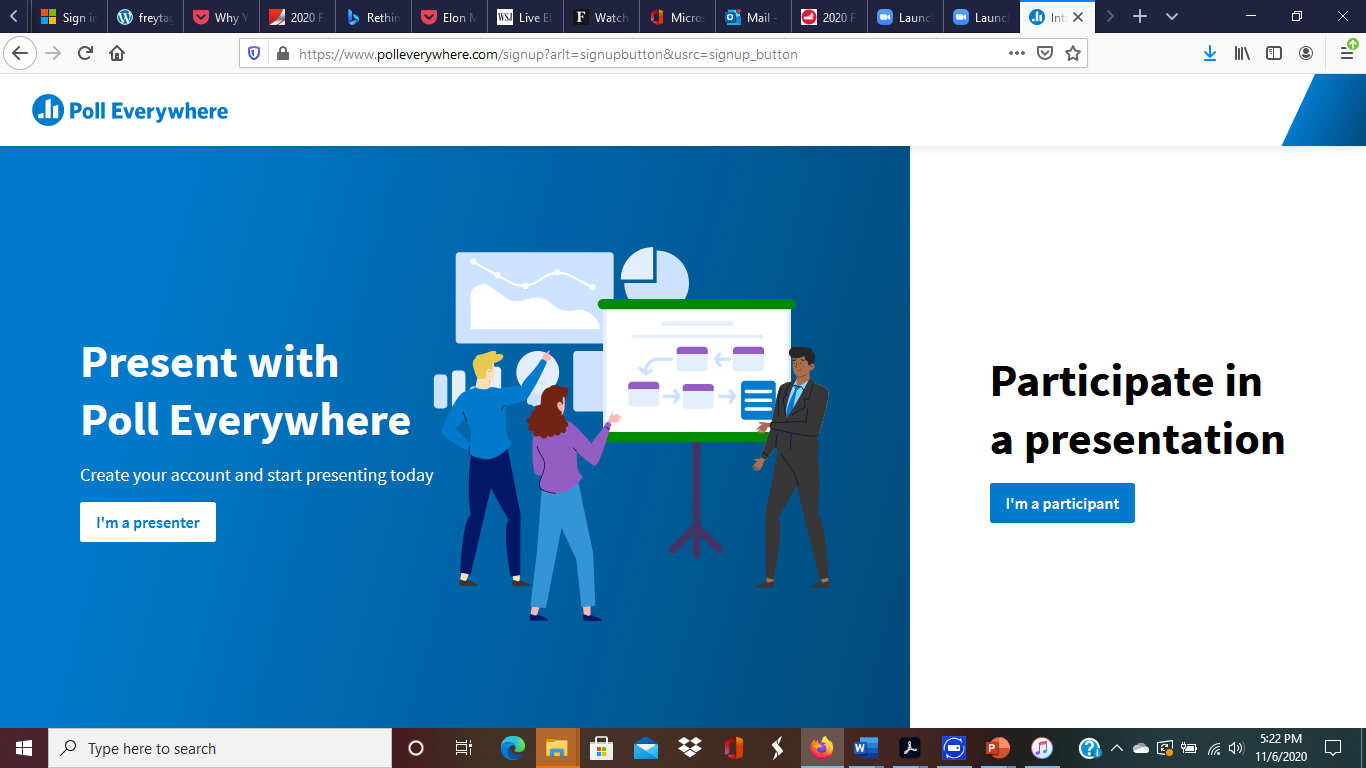 Enter the link provided by the ASCCC to enter the Resolutions Session on this page, OR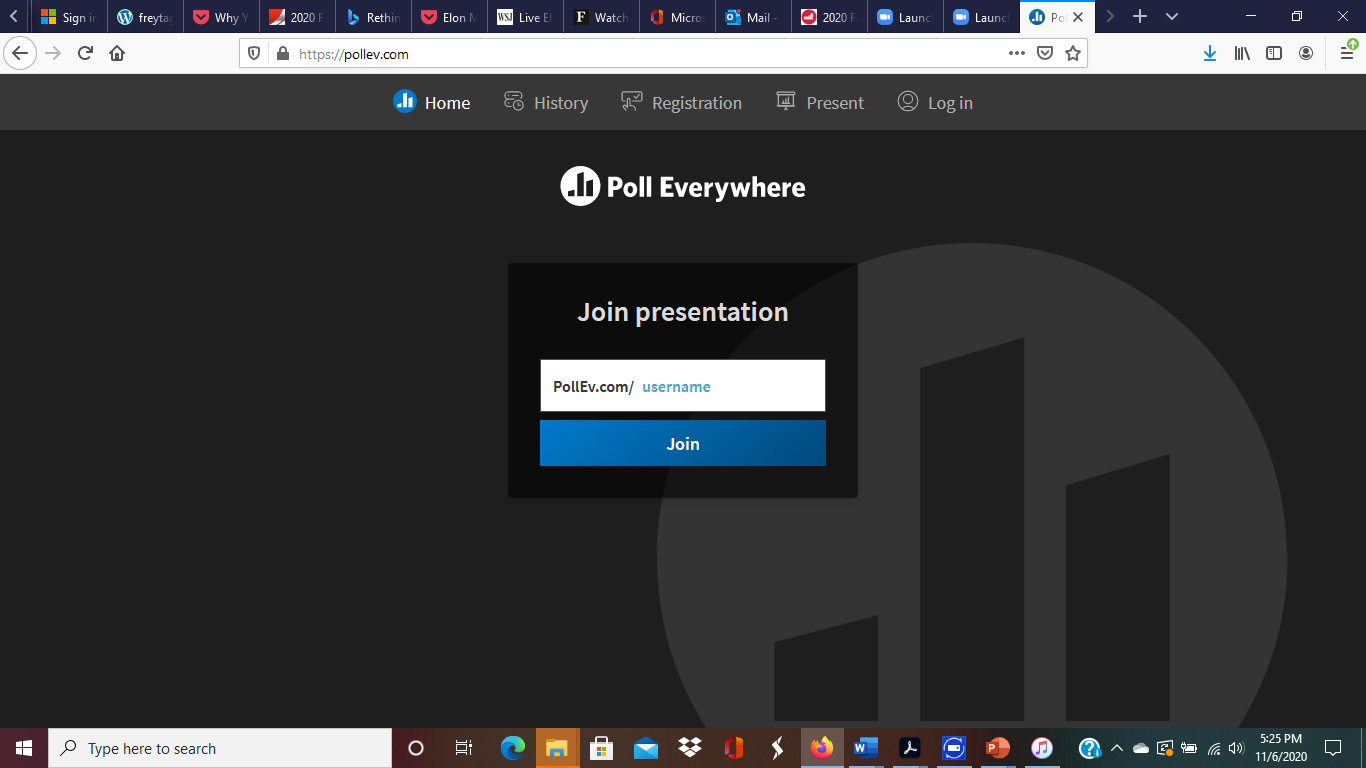 enter the direct link  https://pollev.com/ascccresolut876 into your browser. This link will also be provided in the Zoom chat at the beginning of the Resolutions Session for your convenience. Before voting begins, please update your screen name to be your college (see images below). Your account name should remain their first/last name. 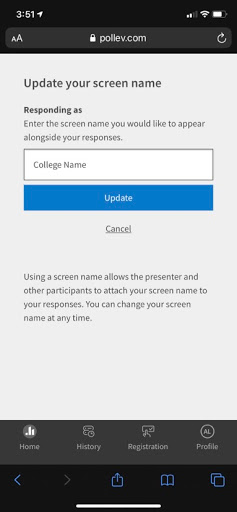 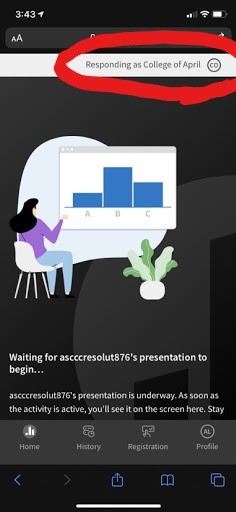 Here is a video that explains Poll Everywhere a little more in-depth (Many thanks to Katherine Krolikowski!): youtu.be/PgBYCPBgT1MDuring the DebatesWe will only be using the chat feature in Zoom. We will not be monitoring the Pathable chat feature.Please note that the chat in Zoom is for parliamentary motions, inquiries, and indicating that you would like to debate. If you would like to make a motion or debate an item, please use the following format:		PM, Your Name, Your College/District Name		CON, Your Name, Your College/District Name		PRO, Your Name, Your College/District Name